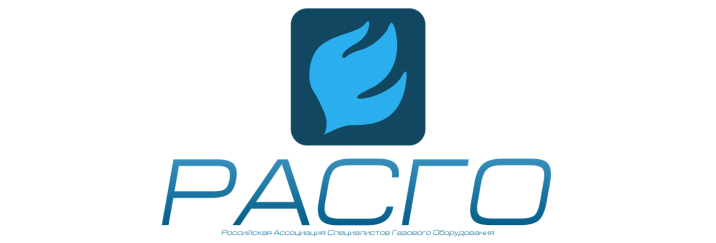  Российская Ассоциация Специалистов Газового Оборудования (РАСГО)                        www.гиго.рфИСХ №: 2 от 19.07.17г.					   Кому: МИНСТРОЙ РФЗаместителю министра Чибис А.В.Уважаемый Андрей Владимирович,От лица «Российской Ассоциации Специалистов Газового Оборудования» (РАСГО), и «Гильдии инженеров газового оборудования» (ГИГО), некоммерческих общественных организации, объединяющих специалистов различных регионов РФ в области газификации, обслуживания и ремонта газового оборудования, самозанятых в качестве индивидуальных предпринимателей, либо трудоустроенных в различных предприятиях, просим Вас разъяснить каким образом ведутся региональными ГЖИ реестры организаций, подавших сведения о ведении деятельности по ремонту и обслуживанию газоиспользующего оборудования (ВДГО/ВКГО), во всех ли регионах подобные реестры созданы и находятся в открытом доступе.Со своей стороны, просим Вас предоставить сводные сведения, которые мы также разместим на наших интернет ресурсах, для ознакомления всех заинтересованных сторон (граждан, администраций, предприятий) в различных регионах РФ, с целью продвижения добросовестных исполнителей. На наш взгляд широкое публичное размещение данной информации достаточно важный шаг в части информированности и повышения безопасности.   В случае если сводный реестр в рамках РФ не ведется просим Вас содействовать в сборе данной информации, который мы готовы осуществить самостоятельно, указав контакты ответственных лиц в региональных отделах ГЖИ.Просим также разъяснить официальную позицию МИНСТРОЙ РФ по следующим вопросам: – внесение в реестр является ли достаточным фактором определяющим право ведения организацией работ по обслуживанию ВДГО/ВКГО ? - Организации, ведущие деятельность в данной области, которые не подали сведения для внесения в реестр, имеют ли право продолжать данную деятельность ?Также информируем, что готовы размещать на наших инф.ресурсах различную информацию Минстрой РФ в части наших тематических площадок, если подобное необходимо для информирования специалистов в данной области, абонентов, и в целом любых заинтересованных лиц. Считаем, что, повышение безопасности в части пользованием газом в быту является общей задачей, для решения которой необходимо всем сторонам прикладывать совместные усилия. Митюшин Станислав ЮрьевичОт лица «Российской Ассоциации Специалистов Газового Оборудования»+7 (499) 393-393-6, e-mail: 7982823@gmail.com